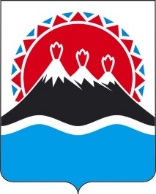 РЕГИОНАЛЬНАЯ СЛУЖБАПО ТАРИФАМ И ЦЕНАМ КАМЧАТСКОГО КРАЯПОСТАНОВЛЕНИЕОб утверждении тарифов на захоронение твердых коммунальных отходов АО «Спецтранс» в сельском поселении «село Слаутное» Пенжинского муниципального района на 2024 годВ соответствии с Федеральным законом Российской Федерации от 24.06.1998 № 89-ФЗ «Об отходах производства и потребления», постановлениями Правительства Российской Федерации  от 16.05.2016 № 424 «Об утверждении порядка разработки, согласования, утверждения и корректировки инвестиционных и производственных программ в области обращения с твердыми коммунальными отходами, в том числе порядка определения плановых и фактических значений показателей эффективности объектов, используемых для обработки, обезвреживания и захоронения твердых коммунальных отходов», от 30.05.2016 № 484 «О ценообразовании в области обращения с твердыми коммунальными отходами», приказом ФАС России от 21.11.2016 № 1638/16 «Об утверждении Методических указаний по расчету регулируемых тарифов в области обращения с твердыми коммунальными отходами», постановлением Правительства Камчатского края от 07.04.2023 № 204-П «Об утверждении Положения о Региональной службе по тарифам и ценам Камчатского края», протоколом Правления Региональной службы по тарифам и ценам Камчатского края от хх.02.20234№ хх, на основании заявления АО «Спецтранс» от 31.01.2024 № 008 ( вх. от 31.01.2024 № 90/382)ПОСТАНОВЛЯЮ:Утвердить производственную программу в сфере захоронения твердых коммунальных отходов АО «Спецтранс» в сельском поселении «село Слаутное» Пенжинского муниципального района на 2024 год согласно приложению 1.Утвердить тарифы на захоронение твердых коммунальных отходов АО «Спецтранс» в сельском поселении «село Слаутное» Пенжинского муниципального района на 2024 год согласно приложению 2. Настоящее постановление вступает в силу через десять дней после дня его официального опубликования.Приложение 1к постановлению Региональной службыпо тарифам и ценам Камчатского края от хх.02.2024 № ххПроизводственная программа АО «Спецтранс» в сфере захоронения твердых коммунальных в сельском поселении «село Слаутное» Пенжинского муниципального района на 2024 годРаздел 1. Паспорт регулируемой организацииРаздел 2. Планируемый объем захоронения твердых коммунальных отходовРаздел 3. Перечень мероприятий производственной программыРаздел 4. Объем финансовых потребностей, необходимых для реализации производственной программы в сфере захоронения твердых коммунальных отходовРаздел 5. График реализации мероприятий производственной программы Раздел 6. Показатели эффективности объектов захоронения твердых коммунальных отходовПриложение 2к постановлению Региональной службыпо тарифам и ценам Камчатского края от хх.02.2024 № ххТарифы на захоронение твердых коммунальных отходов АО «Спецтранс» в сельском поселении «село Слаутное» Пенжинского муниципального района на 2024 год[Дата регистрации] № [Номер документа]г. Петропавловск-КамчатскийРуководитель[горизонтальный штамп подписи 1]М.В. ЛопатниковаНаименование регулируемой организации, юридический адрес, руководитель организации, контактный телефонАО «Спецтранс»,683032, г. Петропавловск-Камчатский, ул. Высотная, 32а,Директор – Воробьёв Сергей Петрович,тел.: 8(4152) 42-23-76Наименование органа регулирования, юридический адрес, руководитель организации, контактный телефонРегиональная служба по тарифам и ценам Камчатского края,683003, г. Петропавловск-Камчатский, ул. Ленинградская, 118,Руководитель – Лопатникова Марина Викторовна,8 (4152) 428381Период реализации2024 г.№ п/пПоказатели           
производственной программыЕдиницы     
измерения2024 год12341.Объем твердых коммунальных отходов                  тыс. м30,7201.1в пределах норматива по накоплениютыс. м30,7202По видам твердых коммунальных отходовтыс. м30,7202.1сортированныетыс. м3-2.2несортированныетыс. м30,7202.3крупногабаритныетыс. м3-№ 
п/пНаименование 
мероприятияСрок реализации мероприятийФинансовые потребности 
на реализацию мероприятий, тыс. руб.№ 
п/пНаименование 
мероприятияСрок реализации мероприятийФинансовые потребности 
на реализацию мероприятий, тыс. руб.12341.Текущая эксплуатация объектов захоронения твердых коммунальных отходов2024 год3663,592.Текущий и (или) капитальный ремонт объектов, используемых для захоронения твердых коммунальных отходов2024 год-№ п/пПоказателиГодтыс. руб.12341.Необходимая валовая выручка2024 год8 952,71№п/пНаименование мероприятияГодСрок выполнения мероприятий производственной программы (тыс. руб.)Срок выполнения мероприятий производственной программы (тыс. руб.)Срок выполнения мероприятий производственной программы (тыс. руб.)Срок выполнения мероприятий производственной программы (тыс. руб.)№п/пНаименование мероприятияГод1 квартал2 квартал3 квартал4 квартал.12345671.Текущая эксплуатация объектов захоронения твердых коммунальных отходов2024915,90915,90915,90915,892.Текущий и (или) капитальный ремонт объектов, используемых для захоронения твердых коммунальных отходов Текущая эксплуатация объектов2024----№ 
п/пНаименование показателяЕд.     
измерения202412341.Доля проб подземных вод, почвы и воздуха, отобранных по результатам производственного экологического контроля, не соответствующих установленным требованиям, в общем объеме таких проб %02.Количество возгораний твердых коммунальных отходов в расчете на единицу площади объекта, используемого для захоронения твердых коммунальных отходовшт/га0№ п/пГод (период)Тариф на захоронение твердыхкоммунальных отходов, без НДС, руб./куб. м.1.01.01.2024-30.06.202412 441,991.01.07.2024-31.12.202412 441,99